SURAT KUASA PENGAMBILAN LAPTOPSaya yang bertanda tangan dibawah ini:Nama : Mujiono
Pekerjaan : Pegawai Negeri Sipil
No. KTP : 0123456789
Alamat : Jl. Contoh Surat Resmi No. 99, Cibinong BogorMemberikan Kuasa Kepada:Nama : Sulamun
Pekerjaan : Wiraswasta
No. KTP : 9876543210
Alamat : Jl. Contoh Surat Kuasa No. 214, Cibinong BogorUntuk pengambilan sebuah Laptop dengan spesifikasi:Merek : Tekade
Tipe : V1230
Warna : Merah 
No Seri: 3155125253
Ukuran Layar : 17 inchi
Prosesor : QuadcoreDemikianlah Surat Kuasa ini di buat semoga dapat digunakan sebagaimana semestinya.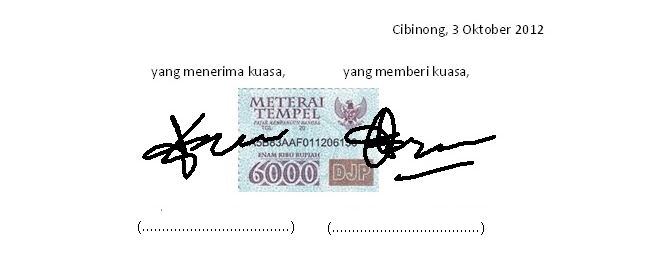 